3rd GradeSECOND QUARTER LEARNING PRIORITIESTO DEVELOP CORE COMPETENCIES 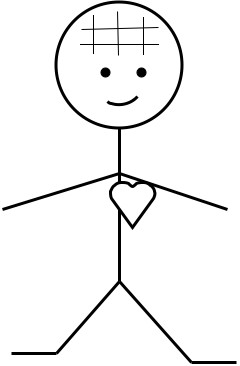 For resources to support learning progress, go tohttp://teacher.depaul.edu.Links to specific resources are embedded in the following pages.Polk Bros. Foundation Center for Urban Educationat DePaul UniversityLearning Guides in Spanish and English Math Guides     Reading   GuidesScience Guides      Social Studies Guides Vocabulary  Guides    Writing GuidesReadings--Texts in Spanish and EnglishFiction      Poetry    Nonfiction
Nonfiction featuring Chicago Use Graphic Organizers to Demonstrate, Guide and Assess to AdvanceStudents can work independently, thenpair to compare and adjust to learn more.math    science     social studies     
academic vocabulary    reading skillsAssessment GuidesActivities to Develop Comprehensive 
Reading/Thinking\Writing CompetenceExpand VocabularyWriting GuidesPrimary GuidesCommon Core Standards Charts Common Core Posters  Nonfiction Learning GuideReading Texts and GuidesFiction   Nonfiction     Poetry and Proverbs, Speeches and SongsParent Literacy Resources--English and SpanishConnect Learning to Chicago     Chicago Literacies--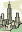              Activities and Texts to Learn about past and plan the future             --Organized for the Chicago History MuseumRead/THINK\Write ChicagoEngaging activities so students strengthen skills and learn about their cityMATH MIX: New and Continuing PRIORITIESResearch confirms that if the math curriculum includes “frequent cumulative review” that enables students to retain greater math competence.  Among sources supporting this “mix” is the report “Assisting Students Struggling with Mathematics” of the What Works Clearinghouse, IES Practice Guide, US Department of Education.  This chart is designed to organize planning for new math content and inclusion of math learned earlier in the school year in activities such as: learning centers; “bell ringers”; homework; science; social science--Integrating math into science and social science makes math more meaningful.The two-day Weeks of November are an ideal time for a comprehensive math mixer—students participate in a “math bowl” or make and exchange math problems or make their own math posters to clarify the math they have learned—as a thank you to their teacher!  Homework Essential: Emphasize learning math facts through counting games and other kinds of practice.Daily kinds of assessment: __glossary  __journal   __my own example  __change the problem, solve it__ _______________   __ _________________________________Weekly kinds of assessment: __write math page—fact booklets    __make my own “anchor chart”   __complete a problem that the teacher starts   __ __________________________   __ ________________Connect Reading and WritingEach week integrates writing in response to fiction and nonfiction.The writing tasks included this quarter require students to read at the comprehensive and thoughtful levels, so they increase their Common Core competence and increase their ability to respond correctly to NWEA questions.Nonfiction reading competencies are developed each week in science and social science.These Common Core Writing Standards for Third Grade apply directly to learning  science and social science.Readings, Timelines, and Activity Resources for learning about Chicago are available at http://teacher.depaul.edu/ChicagoContexts-SocialScience.htmlAnalyze Craft and StructureCCSSR5 (writer’s choices) and CCSSR6 (purpose)Students should be able to interpret the writer’s use of these techniques to communicate the theme of a story or central idea of nonfiction.  Literature vocabulary listed for each two-week sequence should be incorporated in demonstrations and guided reading.  Writing is integrated into reading so that students revisit texts to respond to questions and tasks.  EMPHASIZED READING COMPETENCIESStandard 1 is part of every reading--Ask and answer questions to demonstrate understanding of a text, referring explicitly to the text as the basis for the answers. is part of accomplishing each competence.  Progress in each standard is the basis for standard 10—“By the end of the year, read and comprehend literature and informational texts at the high end of the grades 2-3 text complexity band independently and proficiently.”SOURCE of Common Core Standards cited in this guide: http://www.corestandards.orgThe standards have been issued with a public license that allows them to be republished for any purpose that supports the standards initiative. © Copyright 2010. National Governors Association Center for Best Practices and Council of Chief State School Officers. All rights reserved.The Speaking and Listening Standards are LEARNING practices.  You can use these standards as a checklist for students’ communication,Comprehension and CollaborationSL.3.1 Engage effectively in a range of collaborative discussions (one-on-one, in groups, and teacher-led) with diverse partners on grade 3 topics and texts, building on others’ ideas and expressing their own clearly.__SL.3.1a Come to discussions prepared, having read or studied required material; explicitly draw on that preparation and other information known about the topic to explore ideas under discussion.__SL.3.1b Follow agreed-upon rules for discussions (e.g., gaining the floor in respectful ways, listening to others with care, speaking one at a time about the topics and texts under discussion).__SL.3.1c Ask questions to check understanding of information presented, stay on topic, and link their comments to the remarks of others.__SL.3.1d Explain their own ideas and understanding in light of the discussion.SL.3.2 Determine the main ideas and supporting details of a text read aloud or information presented in diverse media and formats, including visually, quantitatively, and orally.SL.3.3 Ask and answer questions about information from a speaker, offering appropriate elaboration and detail.Presentation of Knowledge and IdeasSL.3.4 Report on a topic or text, tell a story, or recount an experience with appropriate facts and relevant, descriptive details, speaking clearly at an understandable pace.SL.3.5 Create engaging audio recordings of stories or poems that demonstrate fluid reading at an understandable pace; add visual displays when appropriate to emphasize or enhance certain facts or details.SL.3.6 Speak in complete sentences when appropriate to task and situation in order to provide requested detail or clarification. Integrate the Conventions in Writing and Speaking (see the next page).LANGUAGE								   Third Grade These lists are set up with lines so that you can set your students’ learning priorities for this quarter.  Students also can use these lists to set and record progress.* Conventions standards noted with an asterisk (*) need to be revisited by students in subsequent grades as their writing and speaking grows in sophistication. Third Grade:  Second Quarter, Weeks 10-12 Learning PrioritiesLITERATUREWeeks 10-11 are combined—week 10 includes only a few instructional days.Week 12 includes just 2 instructional days.Skills Development Guides for Small Group and Independent WorkThird Grade:  Second Quarter, Weeks 10-12 Learning PrioritiesNONFICTION LITERACY INSCIENCE AND SOCIAL SCIENCERead/Write to Learn, Learn to Read BETTER!Writing is integrated into reading so that students revisit texts to respond to questions and tasks.  Skills Guides to use in demonstrations (“I do = I demonstrate), guiding groups, independent work and assessments.Nonfiction Graphic OrganizersGraphic Organizer Assessment RubricThird Grade: Second Quarter, Weeks 13-14 Learning PrioritiesLITERATUREThe next page is Skills Development Guides for Small Group and Independent WorkThird Grade: Second Quarter, Weeks 13-14 Learning PrioritiesNONFICTION LITERACY IN SCIENCE AND SOCIAL SCIENCERead/Write to Learn, Learn to Read BETTER!Skills Guides to use in demonstrations (“I do = I demonstrate), guiding groups, independent work and assessments.Nonfiction Graphic OrganizersGraphic Organizer Assessment RubricThird Grade: Second Quarter, Weeks 15-16 Learning PrioritiesLITERATUREThird Grade: Second Quarter, Weeks 15 - 16 Learning PrioritiesNONFICTION LITERACY IN SCIENCE AND SOCIAL SCIENCERead/Write to Learn, Learn to Read BETTER!Skills Guides to use in demonstrations (“I do = I demonstrate), guiding groups, independent work and assessments.Nonfiction Graphic OrganizersGraphic Organizer Assessment RubricThird Grade:  Second Quarter, Weeks 17-18 Learning PrioritiesLITERATURESkills Development Guides for Small Group and Independent WorkThird Grade:  Second Quarter, Weeks 17-18 Learning PrioritiesNONFICTION LITERACY IN SCIENCE AND SOCIAL SCIENCERead/Write to Learn, Learn to Read BETTER!Skills Guides to use in demonstrations (“I do = I demonstrate), guiding groups, independent work and assessments.Nonfiction Graphic OrganizersGraphic Organizer Assessment RubricThird Grade:  Second Quarter, Weeks 19-20 Learning PrioritiesLITERATURESkills Development Guides for Small Group and Independent WorkThird Grade:  Second Quarter, Weeks 19-20  Learning PrioritiesNONFICTION LITERACY IN SCIENCE AND SOCIAL SCIENCERead/Write to Learn, Learn to Read BETTER!Skills Guides to use in demonstrations (“I do = I demonstrate), guiding groups, independent work and assessments. Nonfiction Graphic OrganizersGraphic Organizer Assessment RubricWeek ofNew MathMath “Mix”—Content to RevisitResearch to Build Knowledge7. Perform short, focused research tasks that build knowledge about a topic.8. Gather information from experience as well as print and digital resources, take simple notes on sources, and sort evidence into provided categories.Story WritersPoetsNonfiction WritersBiographersaction colloquialismdescriptive detailsdialoguefigurative languageidiomimageryironymetaphormoodnarratorpoint of viewsensory detailsimilesuspense symbolismnarrationtonevisual detail voice 	alliterationfigurative languagehyperboleimageryironymetaphormoodnarrator onomatopoeiapoint of viewrepetitionrhymerhythmsensory detailsimilesymbolismtonevisual detail voiceanecdoteargumentboldface captionscomparecontrast description detailsdialogueexamplesgraphheadingsillustrations narrative point of viewquotationssequence text structure: cause-effectcompare/contrastdescriptionproblem-solutionsequence tabletimelinetitles and subtitlestonetransitionvoiceA biographer may use many of the nonfiction writer’s techniques as well as techniques of the story writer. Usually, these techniques are part of a biography.  challengesconflictconflict resolution context detailsdialoguemood quotationstoneREADING LITERATUREREADING NONFICTIONREADING NONFICTIONKEY IDEAS AND DETAILSKEY IDEAS AND DETAILSKEY IDEAS AND DETAILS2. Recount stories, including fables, folktales, and myths from diverse cultures; determine the central message, lesson, or moral and explain how it is conveyed through key details in the text.2. Determine the main idea of a text; recount the key details and explain how they support the main idea.2. Determine the main idea of a text; recount the key details and explain how they support the main idea.3. Describe characters in a story (e.g., their traits, motivations, or feelings) and explain how their actions contribute to the sequence of events.3. Describe the relationship between a series of historical events, scientific ideas or concepts, or steps in technical procedures in a text, using language that pertains to time, sequence, and cause/effect3. Describe the relationship between a series of historical events, scientific ideas or concepts, or steps in technical procedures in a text, using language that pertains to time, sequence, and cause/effectCRAFT AND STRUCTURECRAFT AND STRUCTURECRAFT AND STRUCTURE4. Determine the meaning of words and phrases as they are used in a text, distinguishing literal from nonliteral language.4. Determine the meaning of general academic and domain-specific words and phrases in a text relevant to a grade 3 topic or subject area.4. Determine the meaning of general academic and domain-specific words and phrases in a text relevant to a grade 3 topic or subject area.5. Refer to parts of stories, dramas, and poems when writing or speaking about a text, using terms such as chapter, scene, and stanza; describe how each successive part builds on earlier sections.5. Use text features and search tools (e.g., key words, sidebars, hyperlinks) to locate information relevant to a given topic efficiently.5. Use text features and search tools (e.g., key words, sidebars, hyperlinks) to locate information relevant to a given topic efficiently.6. Distinguish their own point of view from that of the narrator or those of the characters.6. Distinguish their own point of view from that of the narrator or those of the characters.6. Distinguish their own point of view from that of the author of a text.INTEGRATION OF KNOWLEDGE AND IDEASINTEGRATION OF KNOWLEDGE AND IDEASINTEGRATION OF KNOWLEDGE AND IDEAS7. Explain how specific aspects of a text’s illustrations contribute to what is conveyed by the words in a story.7. Use information gained from illustrations (e.g., maps, photographs) and the words in a text to demonstrate understanding of the text 7. Use information gained from illustrations (e.g., maps, photographs) and the words in a text to demonstrate understanding of the text CONVENTIONS IN WRITING AND SPEAKING1. Observe conventions of grammar and usage.__a. Explain the function of nouns, pronouns, verbs, adjectives, and adverbs in general and their functions in specific sentences.__b. Form and use the simple (e.g., I walked, I walk, I will walk) verb tenses.__c. Ensure subject-verb and pronoun-antecedent agreement.*__d. Produce simple, compound, and complex sentences.2. Observe conventions of capitalization, punctuation, and spelling.__a. Use correct capitalization.__b. Use quotation marks in dialogue.__c. Use conventional spelling for high-frequency and other studied words and for adding suffixes to base words (e.g., sitting, smiled, cries, happiness).__d. Use spelling patterns and generalizations (e.g., word families, position-based spellings, syllable patterns, ending rules, meaningful word parts) in writing words.__e. Consult reference materials, including dictionaries, as needed to check and correct spellings.3. Make effective language choices.__a. Use words for effect.*VOCABULARY ACQUISITION AND USE4. Determine word meanings (based on grade 3 reading).__a. Determine or clarify the meaning of unknown or multiple-meaning words through the use of one or more strategies, such as understanding how the word is used in a sentence; analyzing the word’s sounds, spelling, and meaningful parts; and consulting glossaries or beginning dictionaries, both print and digital.__b. Use a known root word as a clue to the meaning of an unknown word with the same root (e.g., company, companion).__c. Determine the meaning of the new word formed when a known affix is added to a known word (e.g., agreeable/disagreeable, comfortable/uncomfortable, care/careless, heat/preheat).__d. Distinguish the literal and nonliteral meanings of words and phrases in context (e.g., take steps).5. Understand word relationships.__a. Build real-life connections between words and their use (e.g., describe people who are friendly or helpful).__b. Distinguish among related words that describe states of mind or degrees of certainty (e.g., knew, believed, suspected, heard, wondered).6. Use words that are in common, conversational vocabulary as well as grade-appropriate academic vocabulary and domain-specific words (in English language arts, history/social studies, and science) taught directly and acquired through reading and responding to texts.Weeks 10-11Week 12Literature Genre_ story  _ folk tale   __humor _fable _ fantasy  _poem _realistic fiction  __mystery __historical fictionstory  _ folk tale   __humor _fable _ fantasy  _poem _realistic fiction  __mystery __historical fictionReading LiteratureCCSSRL3.2  infer themeCCSSRL3.3 analyze character, plotHow did the writer help you understand that CCSSRL3.5Infer with evidence:How characters feel about each otherWhat the motives are for actionsWhat the effects are of the action inferredExplain how you draw those conclusions.Analyze: How did the writer help you understand that?Analyze: How did the writer “build” the story with parts of the plot?Analyze a story or poem relating to values—can relate to Thanksgiving.Literature Terms (CCSCSR4)author, plot, character, evidence, motive, feelingsvalues, feelings, emotions Integrate Writing  Narrative (CCSSW3)Write the journal of a character explaining feelings about an event in a story.  Act out a scene from the story—first write the theme, then the dialogue.Or
Write a poem or song that communicates a value--or add a stanza to a poem or song. Word Patterns and GrammarThis week’s focus: adjectivesIdentify adjectives in reading.Check status of prefix and suffix knowledge—then schedule “prefix of the week”  or “suffix of the week” during the quarter. –in -mis- re- in- dis  tri – pre- il-  re- un---ist  -less  -ness –er  -ful –yIdentify adjectives in the story or poem.   Make your own prefix-suffix example listWriting conventionsImprove the journal entry by adding adjectives. Improve the dialogue or poem/song you write by adding adjectives. Analyze relationshipsauthor's purpose and techniquescause-effect relations  character traits  Classify  Compare and contrast Comprehensive story reading guides inferenceInfer the meaning of a word from contextmain idea or thememotiveparts of a storysequenceSummarizeWeeks 10-11Week 12Nonfiction Sources__ topic/trade book _ biography_ history __article _video  __textbook  __museum exhibit_ topic/trade book _ biography_ history __article _video  __textbook  __museum exhibitScience and Social ScienceREAD TO LEARN/LEARN TO READCCSSRI3.2 summarize/analyze ideasCCSSRI3.3—use structure of the text to identify ideas and their relationship to the central idea Teacher sets FOCUS question.StudentsRead a text—each week a different text on same topic.Use text features to identify  important ideas.For each idea cite one supporting detail/example from the text.Figure out the central idea of the text—the idea that the main ideas support.Students choose a topic they have learned about.Students present the topic—information and BIG idea—with illustrations and written explanations.Academic Vocabulary (CCSSR4)Students make glossary of important content words about the topic.Students use these terms to discuss the text.TopicMain ideas ExamplesDetailsText FeatureStudents make glossary for the topic they present.Respond in Writing  CCSSW2 and 4 explanatoryConstructed ResponseList ideas and information you will include in a response to the Focus Question.Write your response Students write to communicate the topic—with captions and summary.Literature Genre_ story  _ folk tale   __humor _fable _ fantasy  _poem _realistic fiction  __mystery __historical fictionstory  _ folk tale   __humor _fable _ fantasy  _poem _realistic fiction  __mystery __historical fictionReading LiteratureCCSSR6. Distinguish their own point of view from that of the narrator or those of the characters.Analyze the role of the narrator. Identify the narrator Infer the narrator’s point of view.Compare and contrast the narrator’s point of view with that of a character.Analyze the role of the narrator. Identify the narrator Infer the narrator’s point of view.Compare and contrast the narrator’s point of view with that of a character.Literature Terms (CCSCSR4)narrator, point of viewnarrator, point of viewIntegrate Writing  Analytic —CCSSW2Constructed response: How is the narrator’s point of view different from or like your own point of view about the story? Constructed response: How is the narrator’s point of view different from or like the point of view of the central character?Word Patterns and Grammarfocus: pronounsIdentify several pronouns used in the text.Identify the antecedent for each one.Identify several pronouns used in the text.Identify the antecedent for each one.Writing conventionsWrite two sentences about characters the story.  In the first sentence, use the character’s name.  In the second sentence, use a pronoun.Write two sentences about characters the story.  In the first sentence, use the character’s name.  In the second sentence, use a pronoun.Analyze relationshipsauthor's purpose and techniquescause-effect relations  character traits  Classify  Compare and contrast Comprehensive story reading guides inferenceInfer the meaning of a word from contextmain idea or thememotiveparts of a storysequenceSummarizeNonfiction Sources__ topic/trade book _ biography _ history __article _video  __textbook  __museum exhibit_ topic/trade book _ biography _ history __article _video  __textbook  __museum exhibitScience and Social ScienceREAD TO LEARN/LEARN TO READCCSSRI3.2 summarize/analyze ideasCCSSRI3.3—use structure of the text to identify ideas and their relationship to the central idea Teacher sets FOCUS question.StudentsRead a textUse text features to identify  important ideas.For each idea cite one supporting detail/example from the text.Figure out the central idea of the text—the idea that the main ideas support.Teacher continues FOCUS question.StudentsRead a different source—can be a video or another source.Identify important ideas.Figure out the central idea.Make a diagram based on the source.Central IdeaSupporting Ideasfact        fact           fact  Academic Vocabulary (CCSSR4)Students make glossary of important content words about the topic.Students use these terms to discuss the text.TopicMain ideas ExamplesDetailsText FeatureStudents make glossary of important content words about the topic.Students use these terms to discuss the topic and sources. TopicCentral ideaMain ideas ExamplesDetailsRespond in Writing  CCSSW2 and 4 explanatoryConstructed ResponseList ideas and information you will include in a response to the Focus Question.Compare and contrast the two sources.  How is the information they include different or alike?Include assessment of weeks 10-14 and response to identified needs.Literature GenrepoemReading LiteratureAnalyze writer’s choice of words.  (CCSSR4 and 5)Analyze the words the writer uses to communicate feelings, create mood, and emphasize ideas.Students choose a poem that they like from the previous readings or from a collection of poetry and songs you introduce this week.Students analyze the choices of words the author uses to communicate feelings and ideas—including imagery, similes, metaphors, other kinds of techniques.Students write the next stanza of a poem or their own poem based on the mentor text, using the techniques the author used.Literature Terms (CCSCSR4)Image, figurative language, communicate, emphasis, poetry, rhyme, rhythm, alliteration, stanzaIntegrate Writing  CCSSW1 opinionStudent writes to explain opinion about the poems selected—can comment on the one selected by the student and on texts recommended by other students.  Basis for opinion should include the author’s choice of words to communicate feelings, create mood, other effects of the choice of words. Word Patterns and Grammarfocus: adjectivesIdentify adjectives used in the selected texts.Explain the ways they help the reader understand the ideas and feelings. Writing conventionsUse punctuation to increase the effectiveness of the stanza or poem they write.Include assessment of weeks 10-14 and response to identified needs.Nonfiction Sources__ topic/trade book _ biography_ history __article _video  __textbook  __museum exhibitScience andSocial ScienceREAD TO LEARN/LEARN TO READCCSSRI3.7 integrate information and ideas from different sourcesStudents collaborate to synthesize ideas and information about a topic.Choose a topic you think is important from the first semester.Collect ideas and information from the texts you read.Organize the information for a presentation or booklet or display.  Use one of these structures:    description    sequence    Use a “mentor text” that has that structure to see how the writer uses it and the kinds of text features the writer uses.Academic Vocabulary (CCSSR4)structure of a text, sequence, description, title, heading, sub-headingRespond in Writing  CCSSW2 explanatory or CCSSW3 narrative and 4--organize Write the booklet or construct the display.Literature Genre_ story  _ folk tale   __humor _fable _ fantasy  _poem _realistic fiction  __mystery __historical fiction_ story  _ folk tale   __humor _fable _ fantasy  _poem _realistic fiction  __mystery __historical fictionReading LiteratureComprehensive—includes standards 1 (read closely), 2 (summarize and figure out themes, 3 (analyze relationships and character development), Analyze STORY ELEMENTS to infer the theme.“Map” story: main characters, their traits and actions, problem and solution.INFER THEME/MESSAGE  Analyze how the author communicates it—citing the parts of the story, particularly the plot structure.Analyze story elements to infer the theme.“Map” story: main characters, their traits and actions, problem and solution.INFER THEME/MESSAGE  Analyze how the author communicates it—citing the parts of the story, particularly the plot structure.Literature Terms (CCSCSR4)character, trait, main characters, action, problem and solution, plot structurecharacter, trait, main characters, action, problem and solution, plot structureIntegrate Writing  Narrative —CCSSW3Constructed response—write a narrative or part of a narrative based on a story or a history—example--Historical Fiction: write the diary of a person who participated in a historic event.  Constructed response—improve the narrative you wrote in the previous week—identify areas to emphasize in making improvements.Word Patterns and Grammarfocus: possessivesIdentify possessives in reading.Write sentences with possessives Identify possessives in reading.Write sentences with possessives Writing conventionsWrite two sentences about characters the story.  In the first sentence, use the character’s name.  In the second sentence, use a pronoun.Write two sentences about characters the story.  In the first sentence, use the character’s name.  In the second sentence, use a pronoun.Analyze relationshipsauthor's purpose and techniquescause-effect relations  character traits  Classify  Compare and contrast Comprehensive story reading guides inferenceInfer the meaning of a word from contextmain idea or thememotiveparts of a storysequenceSummarizeNonfiction Sources__ topic/trade book _ biography_ history __article _video  __textbook  __museum exhibit_ topic/trade book _ biography_ history __article _video  __textbook  __museum exhibitScience andSocial ScienceREAD to LEARN/LEARN to READCCSSRI3.2 summarize/analyze ideasCCSSRI3.3—use structure of the text to identify ideas and their relationship to the central ideaTeacher sets FOCUS question.Students analyze a text to locate relevant ideas and information to include in a response.Central Idea:  __________________________Supporting IdeasExplain how the writer develops the idea with the sequence of events (history) or relationships (science). Focus question continues as students analyze another source,A second text or a VIDEO Central Idea:  _______________________________Supporting IdeasCompare and contrast the two sources.  How is the information they include different or alike?Which ideas are in both sources?
Which ideas are only in one source?Academic Vocabulary (CCSSR4)Students make glossary of important content words about the topic.Students use these terms to discuss the text.Central IdeaMain IdeasImportant DetailsText Features  Students make glossary of important content words about the topic.Respond in Writing  CCSSW2 and 4 Analytic/explanatoryConstructed ResponseList ideas and information that you will include in a response to the Focus Question.Use information and ideas from both sources to respond to the FOCUS question.Literature Genre_ story  _ folk tale   __humor _fable _ fantasy  _poem _realistic fiction  __mystery __historical fictionStudents analyze an unfamiliar text to determine: ThemeIdentify techniques and structure the writer used to develop it.Reading LiteratureComprehensive—includes standards 1 (read closely), analyze author’s choices (CCSSR5)Technique analysis continues.  Can include poetry or song relating to Dr. Martin Luther King, Jr.  For poetry techniques, students can use this online guide:Students write constructed response. Students exchange and improve each other’s constructed responses. Literature Terms (CCSCSR4)Technique, author, genre, purpose, effect, plus technique termsGive examples of the grammar rules learned this semester.Also give examples of errors in grammar and how to correct them.Integrate Writing  CCSSW4Improve the text you wrote in the previous week.Students make chart ofWriting Rules      ExamplesWord Patterns and Grammarfocus: contractionsIdentify  contractions in readings.Make a contractions chart:Students analyze an unfamiliar text to determine: ThemeIdentify techniques and structure the writer used to develop it.Writing conventionsWrite sentences with contractions. Students write constructed response. Students exchange and improve each other’s constructed responses. Analyze relationshipsauthor's purpose and techniquescause-effect relations  character traits  Classify  Compare and contrast Comprehensive story reading guides inferenceInfer the meaning of a word from contextmain idea or thememotiveparts of a storysequenceSummarizeNonfiction Sources__ topic/trade book _ biography_ history __article _video  __textbook  __museum exhibit_ topic/trade book _ biography_ history __article _video  __textbook  __museum exhibitScience andSocial ScienceREAD to LEARN/LEARN to READCCSSRI3.2 summarize/analyze ideasCCSSRI3.3—use structure of the text to identify ideas and their relationship to the central ideaTeacher sets FOCUS question.Students analyze a text to locate relevant ideas and information to include in a response.Central Idea:  __________________________Supporting IdeasExplain how the writer develops the idea with the sequence of events (history) or relationships (science). Students Collaborate:Choose a topic you have learned about this quarter.Select a central idea about the topic.Then select main ideas that support that idea.For example:
Central idea: Animals survive in different ways.Main Ideas:Animals’ structures help them move.Animals’ features help them avoid predators.Animals’ behaviors help them stay alive.Then choose one example that supports each main idea.Academic Vocabulary (CCSSR4)Students make glossary of important content words about the topic.Students use these terms to discuss the text.Central IdeaMain IdeasImportant DetailsText Features  Make a glossary of the text features and techniques you have learned and used this semester.  For each feature or technique, give an example.Respond in Writing  CCSSW2 and 4 Analytic/explanatoryConstructed ResponseList ideas and information that you will include in a response to the Focus Question.Make a display or write a booklet that communicates the ideas you identified about the topic.